JUSTICIA EN EL FEUDO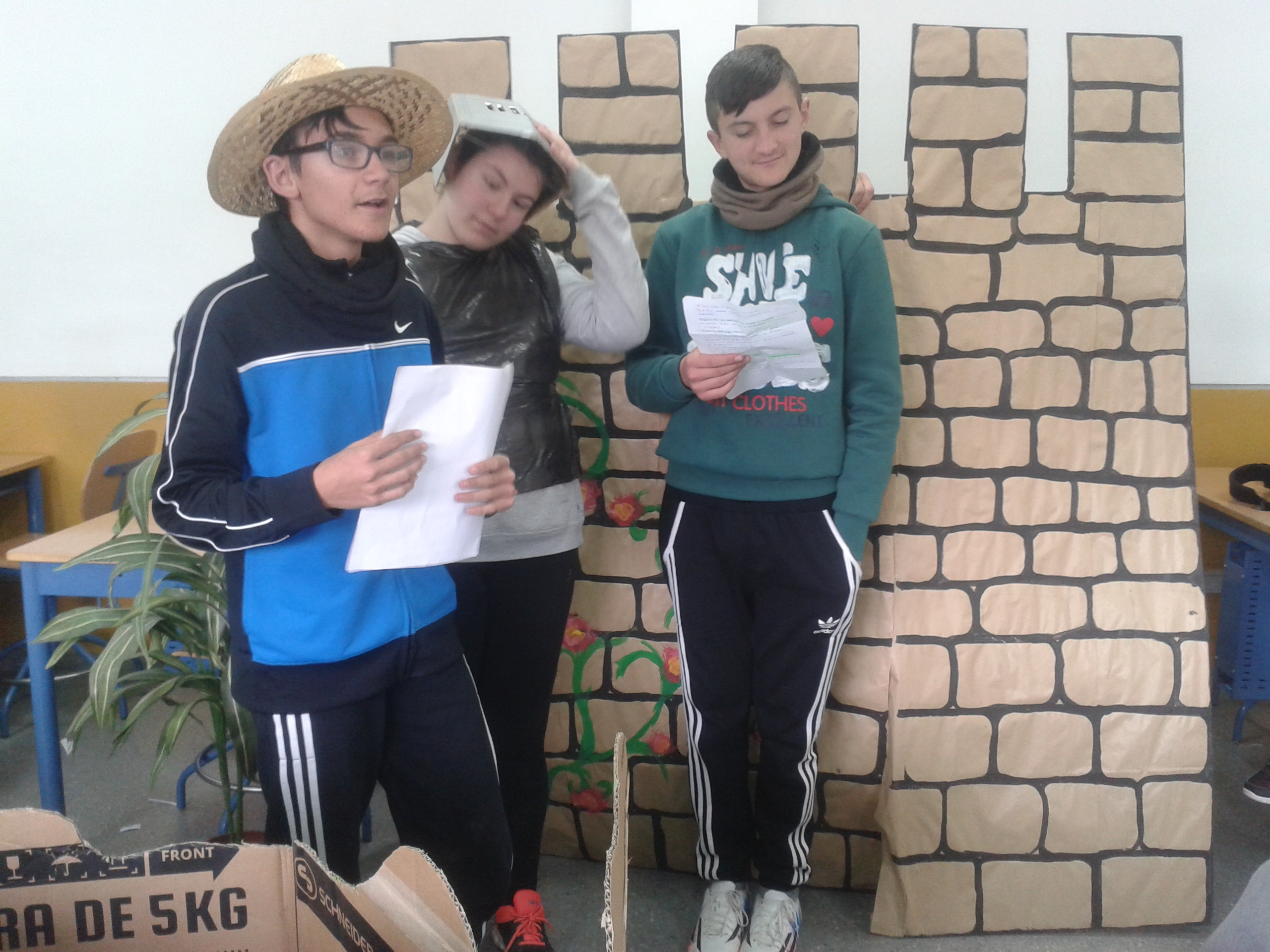 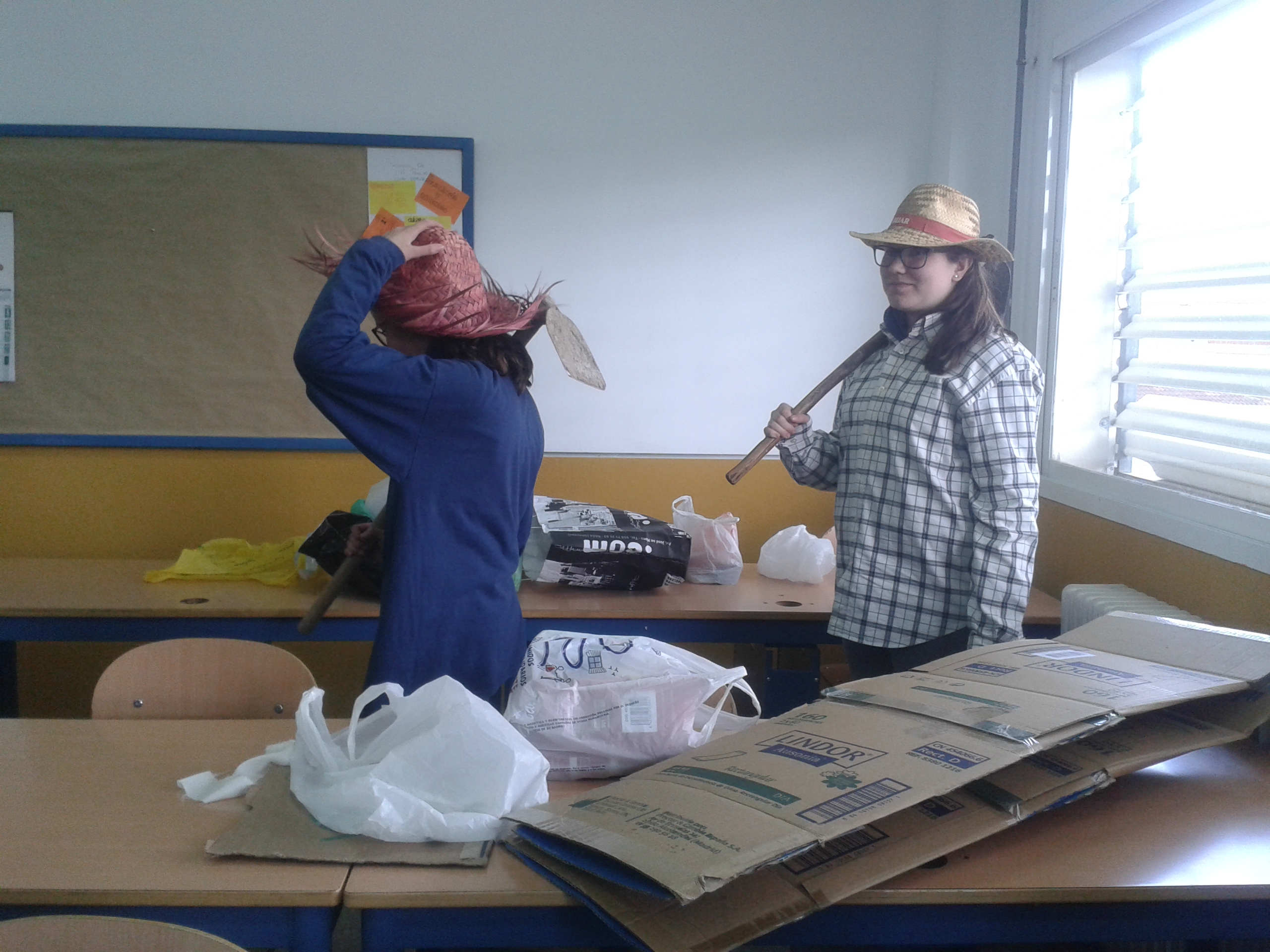 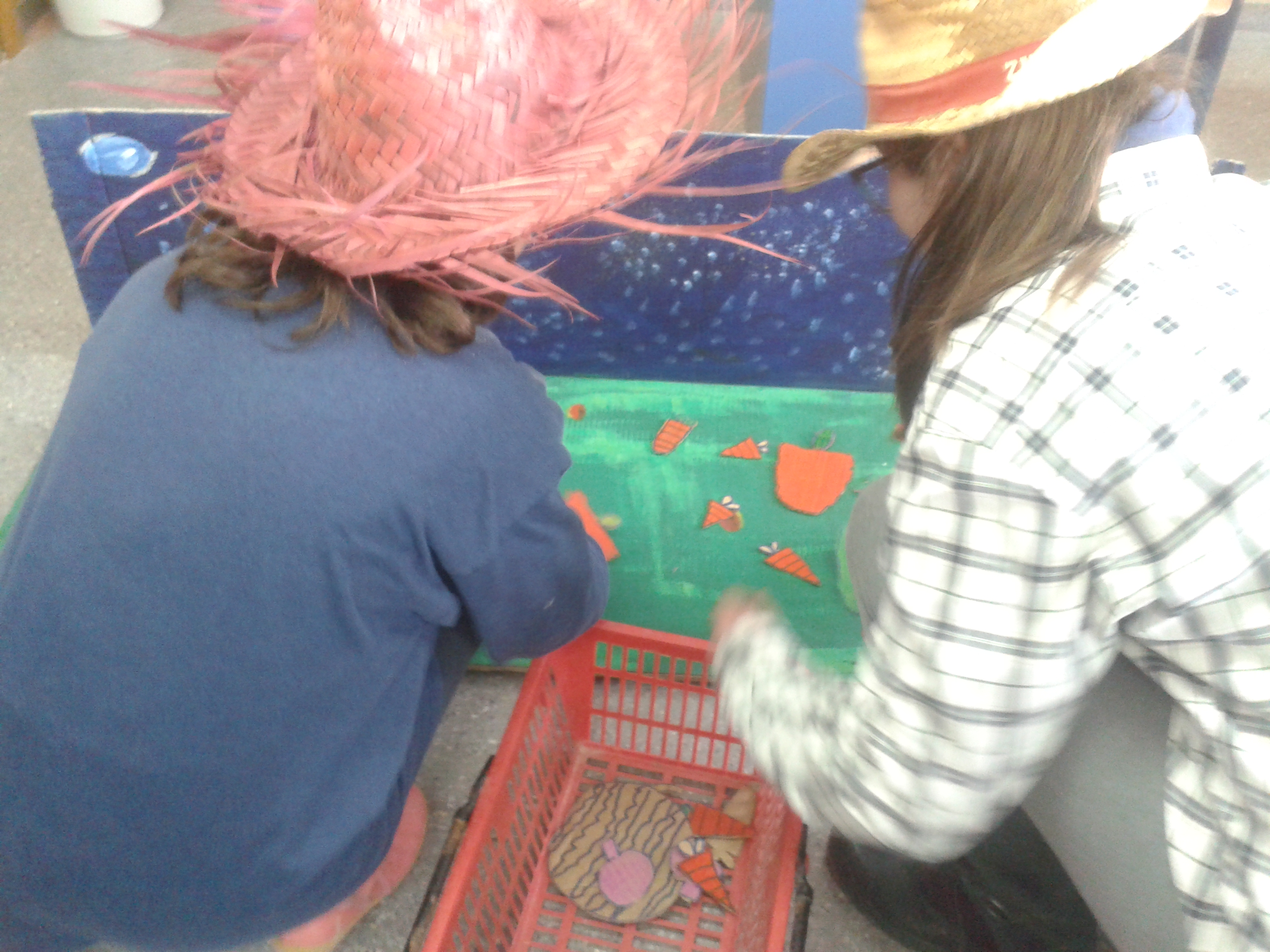 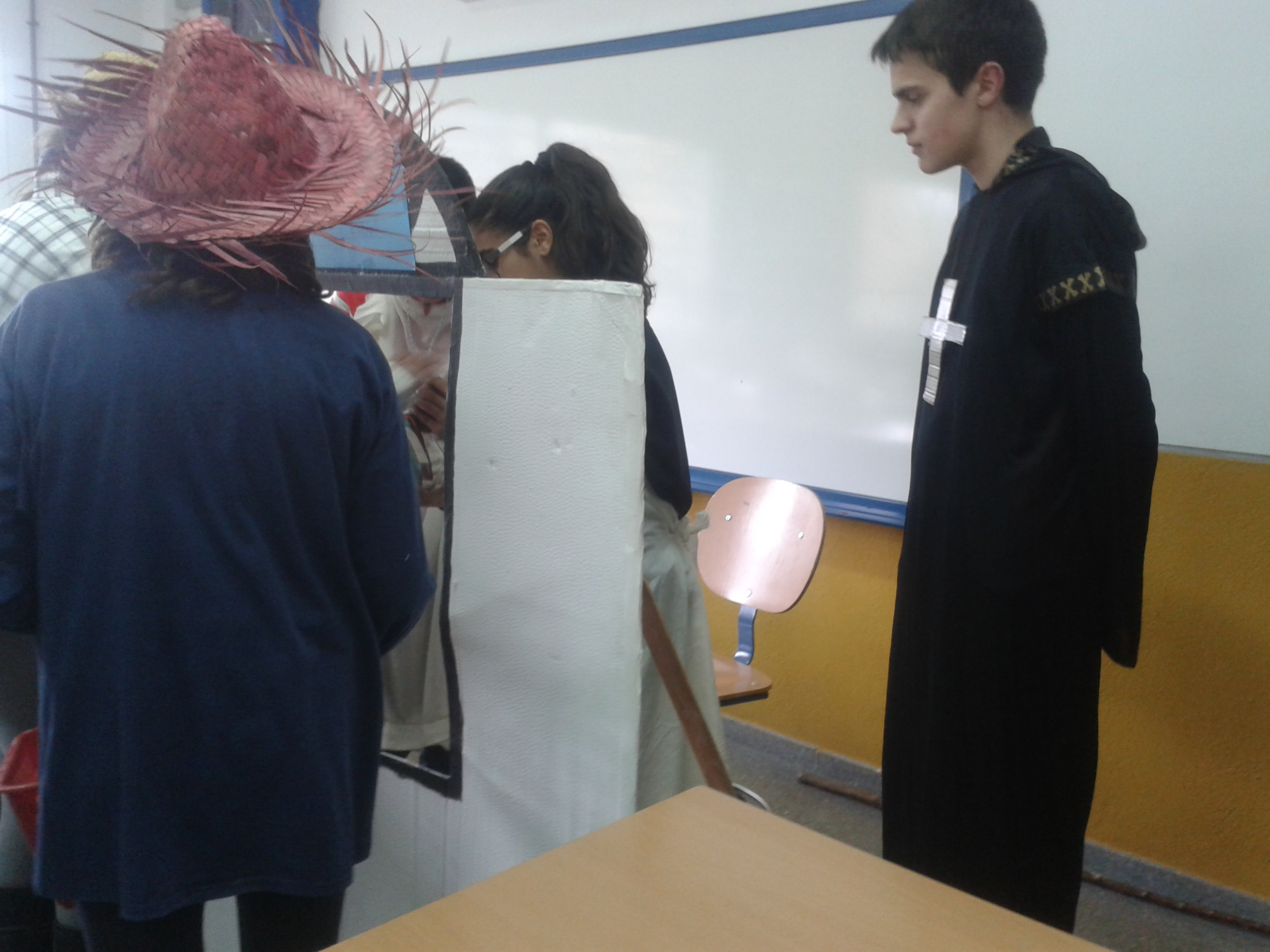 